Sphero BOLTを使ってロボットプログラミング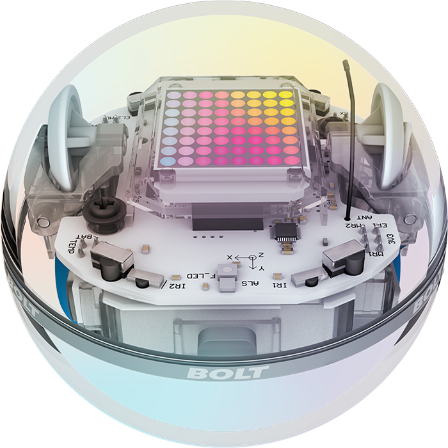 プログラマーになろう！2020年10月20日(火)本日の目標みんなで仲良く　プログラミングを楽しんでロボットプログラマーになるはじめにコンピュータはいろいろなところで使われており、みなさんの生活をささえています。コンピュータを動かすためにはプログラムが必要です。プログラムは、コンピュータへの命令を書いたものプログラムを作ることをプログラミングと言います。今日は、プログラミングしてロボットボール（Sphero BOLT）を動かしてみましょう。Sphero BOLT（スフィロ ボルト）BOLTは、8x8LEDドットスクリーン、光センサー、加速度計などをそなえたロボットボールです。最高速度は秒速2メートルです。タブレットのアプリ Sphero Edu（スフィロ イーディーユー）を使ってプログラミングをします。ルール・Sphero BOLTを投げたり、けったりしない・1人ずつ順番に終わった人は次の人と交代する・みんなができるようにする今日の流れ・Sphero BOLTって？ ・信号の動きをプログラミング！・プログラミングして走らせよう！ ・プログラミングして明るさチェック！ ・まとめBOLTとタブレットの接続（せつぞく）BOLTとタブレットはBluetooth（ブルートゥース）という方法で接続されます。BOLTは1台のタブレットからしか接続できません。交代するときは必ずBOLTをタブレットから切断（せつだん）してください。AIM（エイミング）BOLTは，球体でどちらが前なのかわかりません。BOLTを走らせるときは，必ずAIMをして、BOLTの向きを合わせましょう。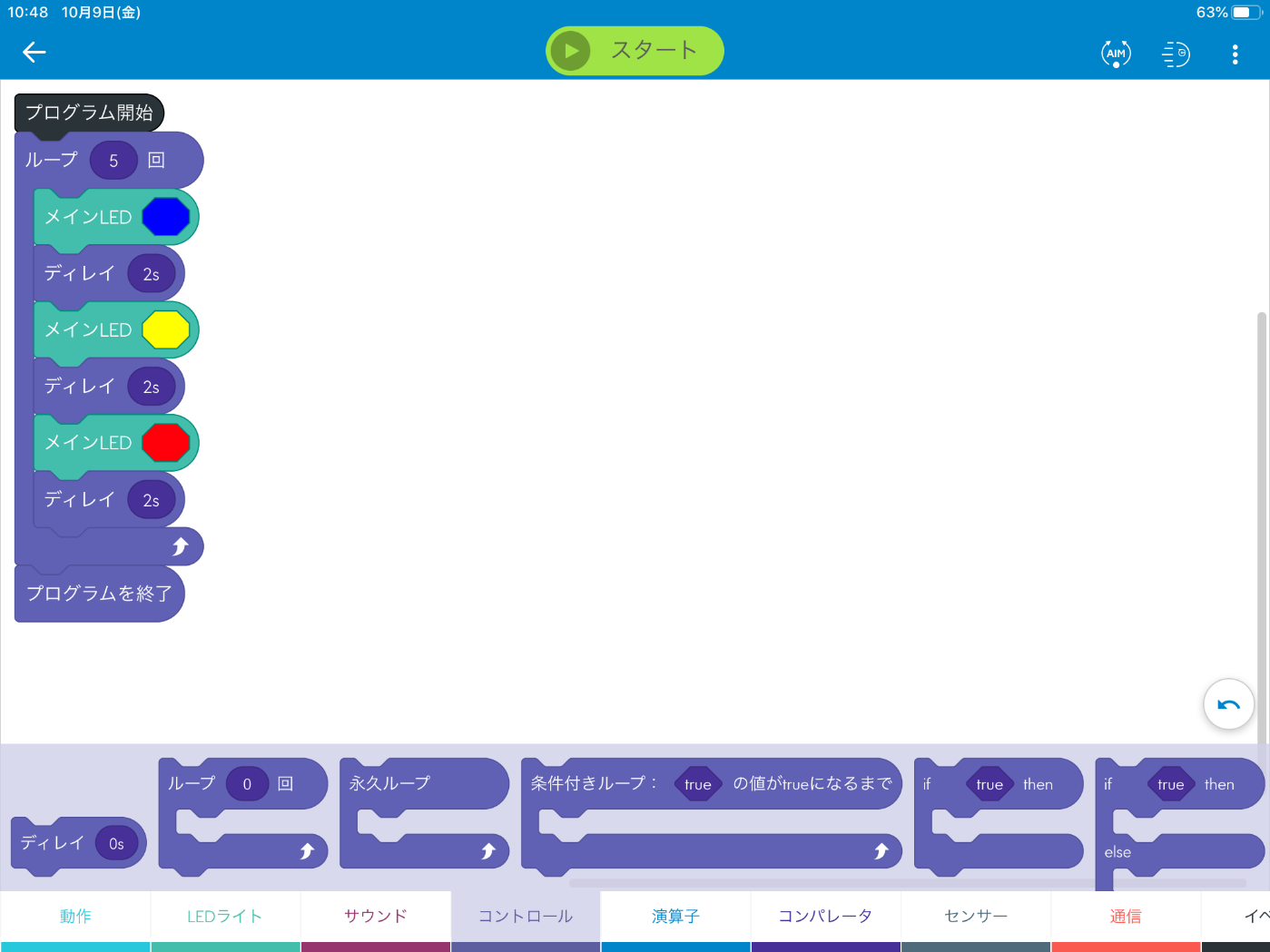 信号の動きのプログラムならべた順番に命令を処理（しょり）することを順次処理（じゅんじしょり）と言います。命令を片付ける（終わらせる）ことを処理と言います。命令はここでは1つ1つのブロックのことです。同じ命令をくり返して処理することを反復処理（はんぷくしょり）と言います。明るさチェックのプログラムBOLTは光センサーを持っています。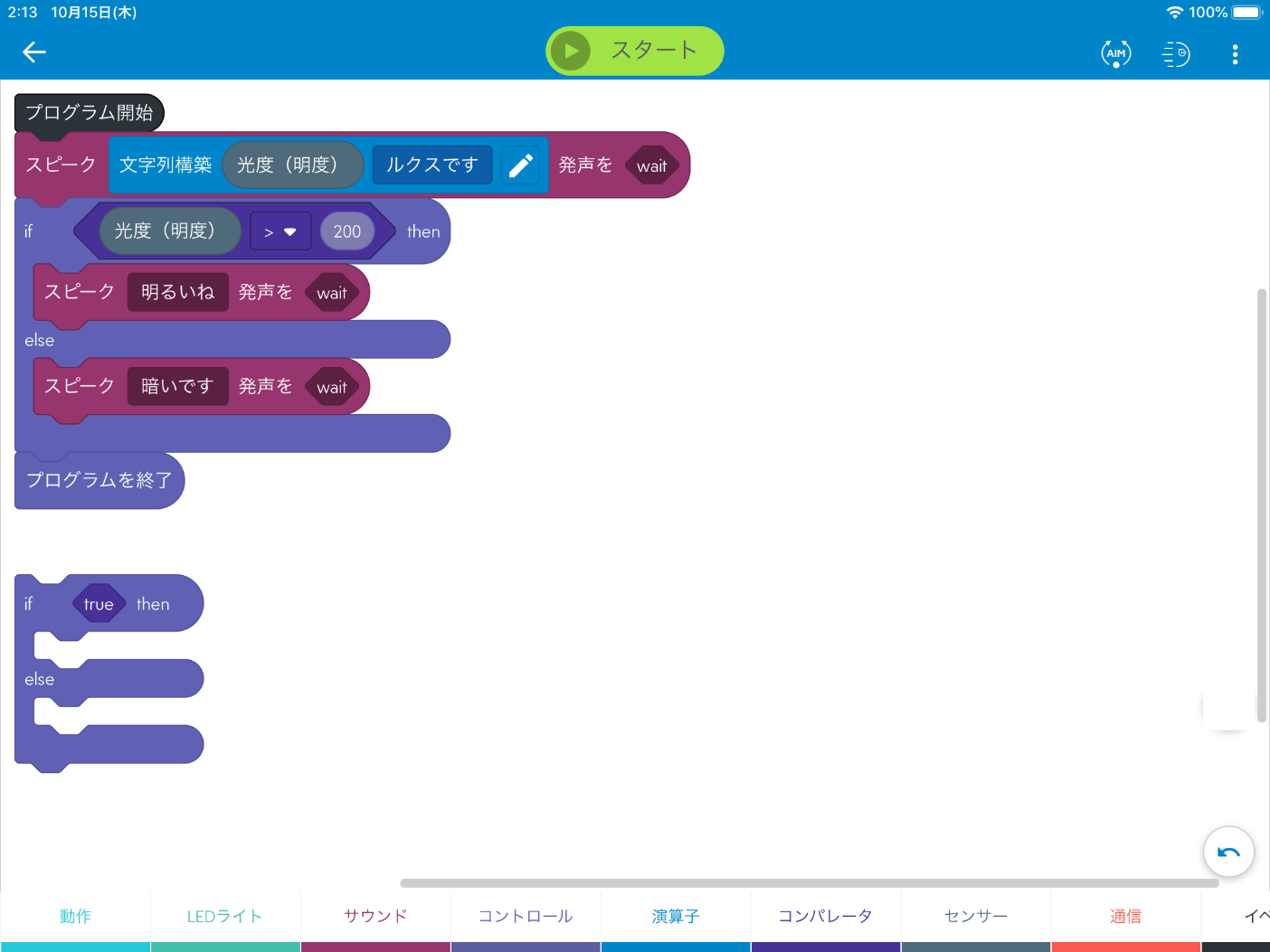 条件（じょうけん）によって命令を変えて処理することを分岐処理（ぶんきしょり）と言います。四角に走らせるプログラム音を鳴らすプログラム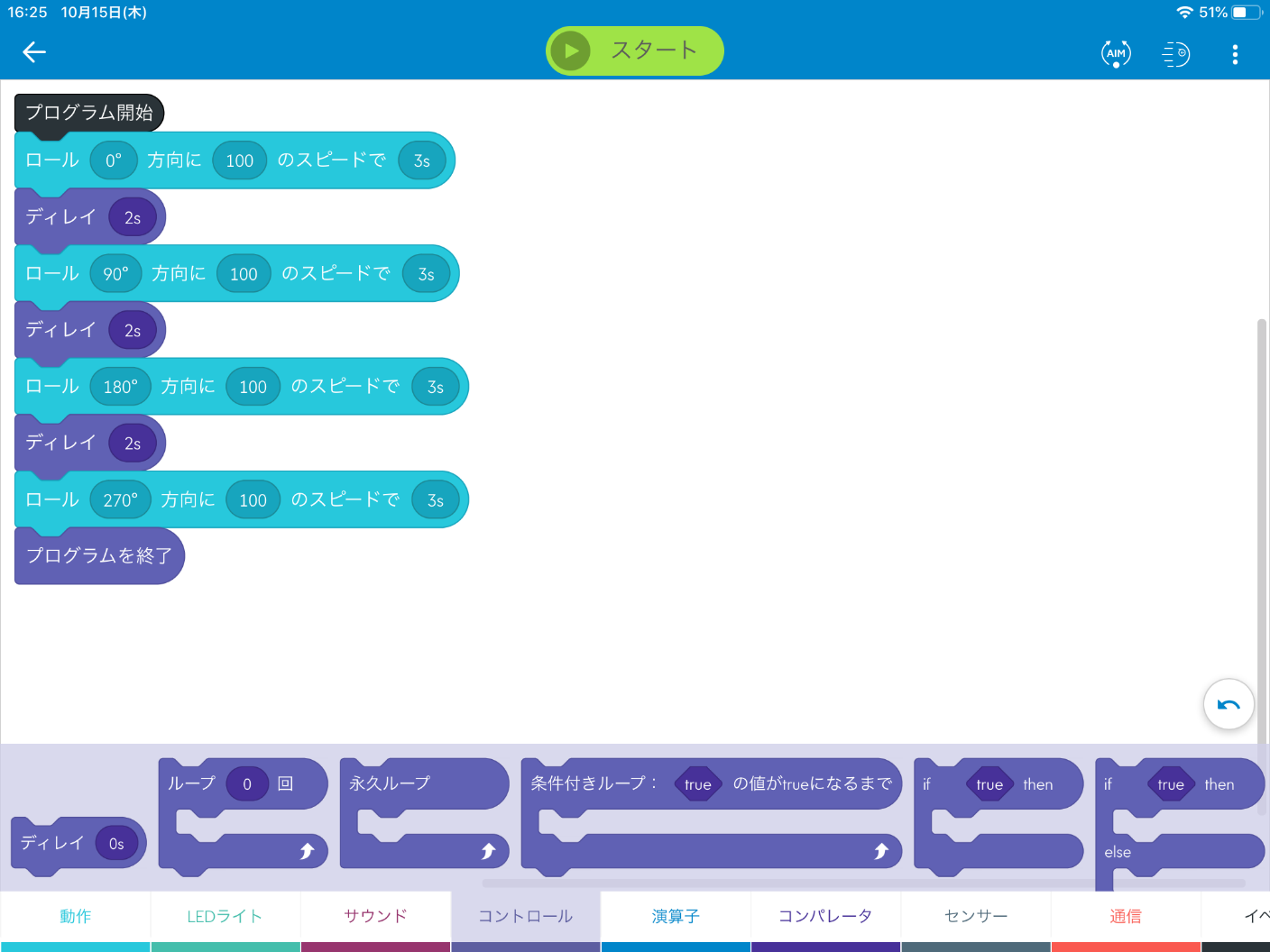 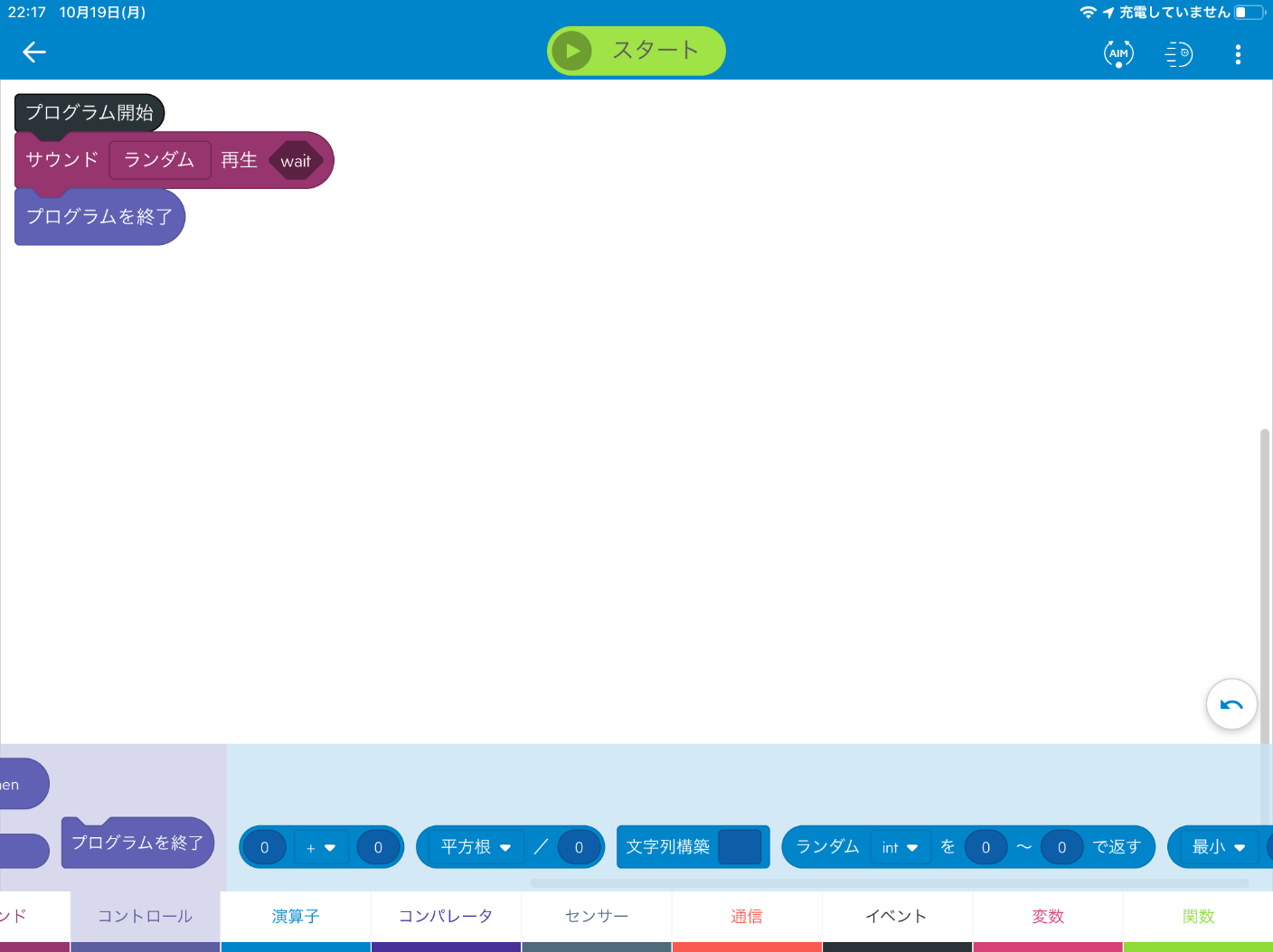 くるくる回るプログラム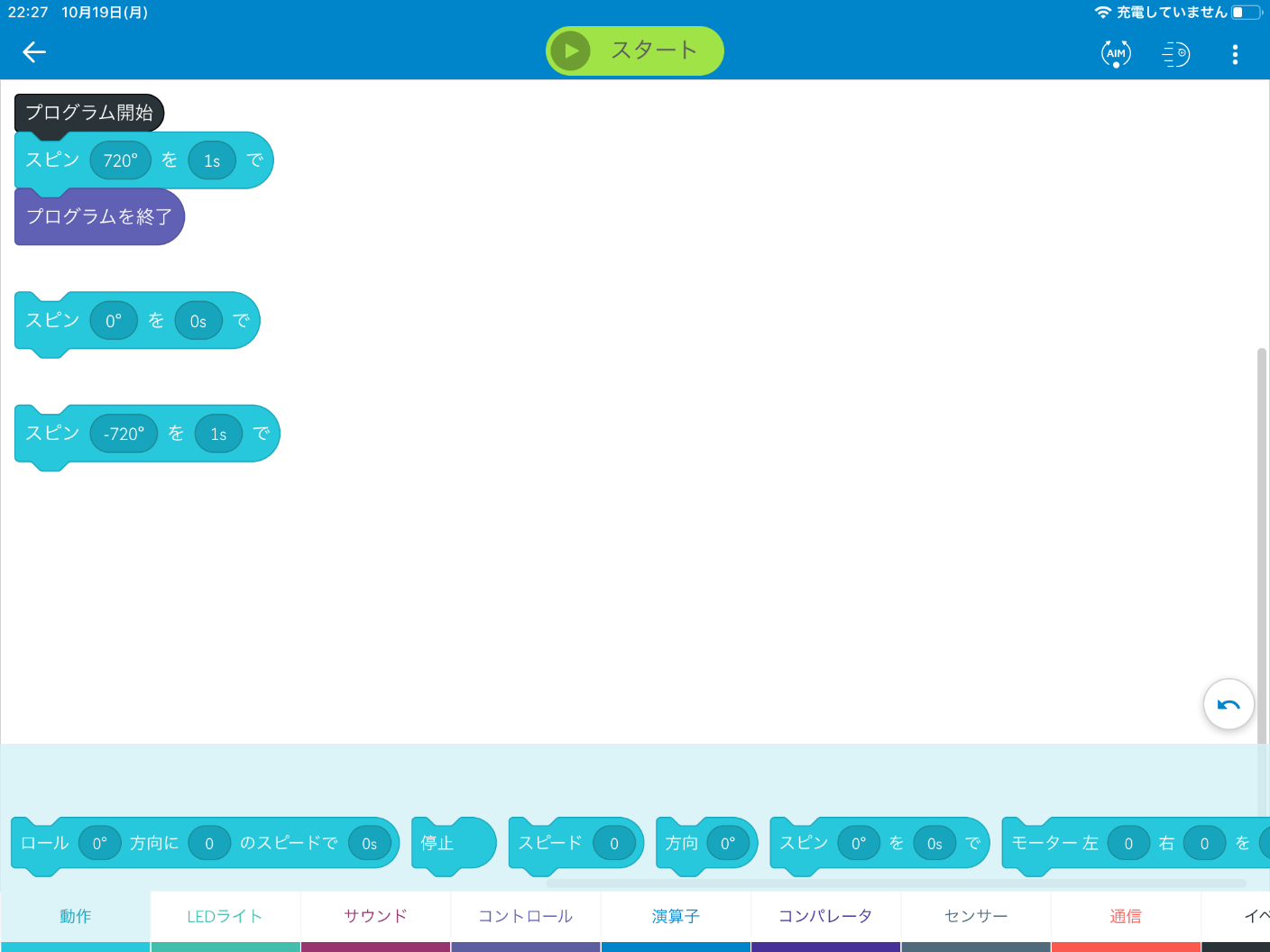 円に走らせるプログラム絵を表示（ひょうじ）するプログラム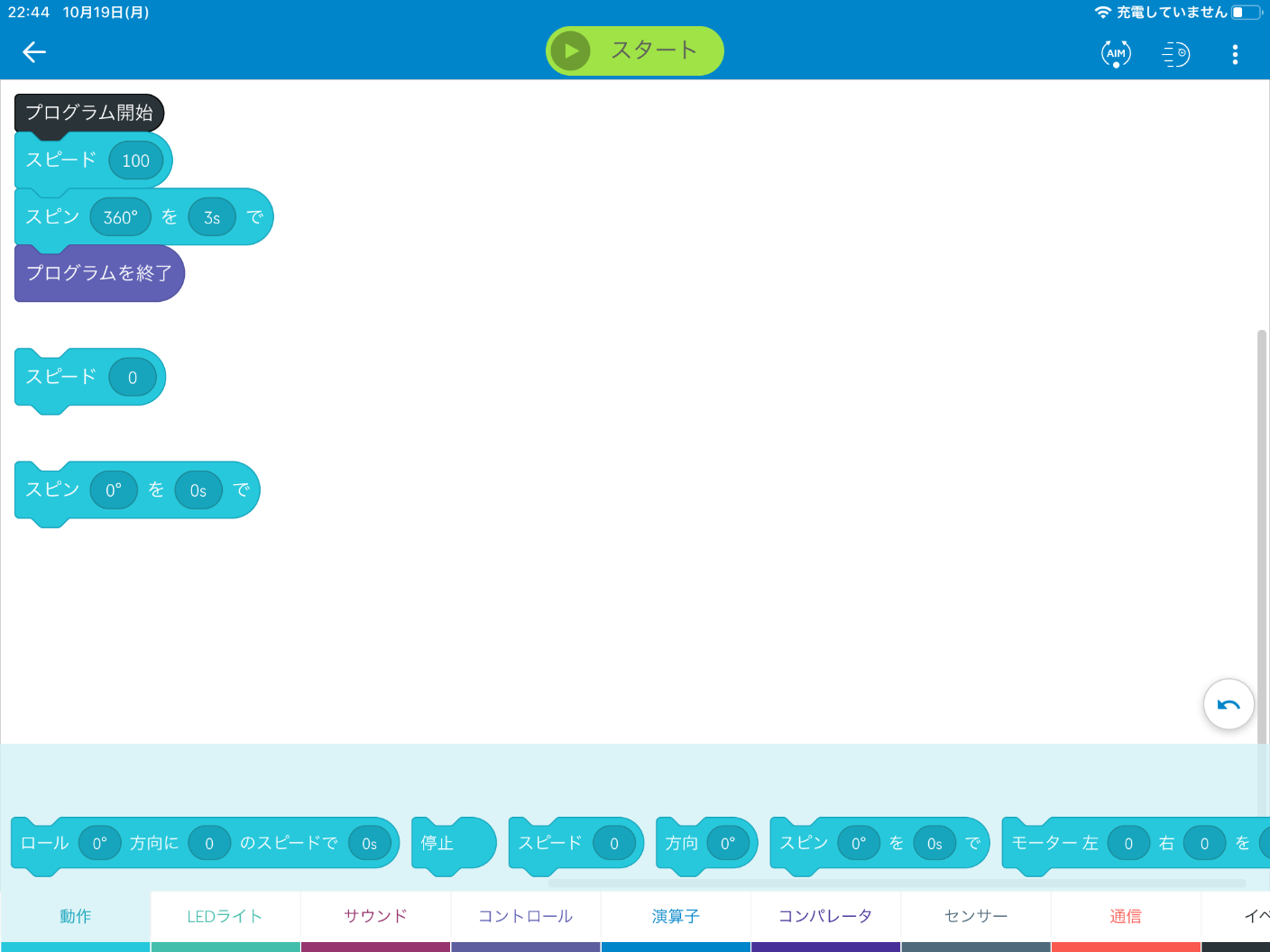 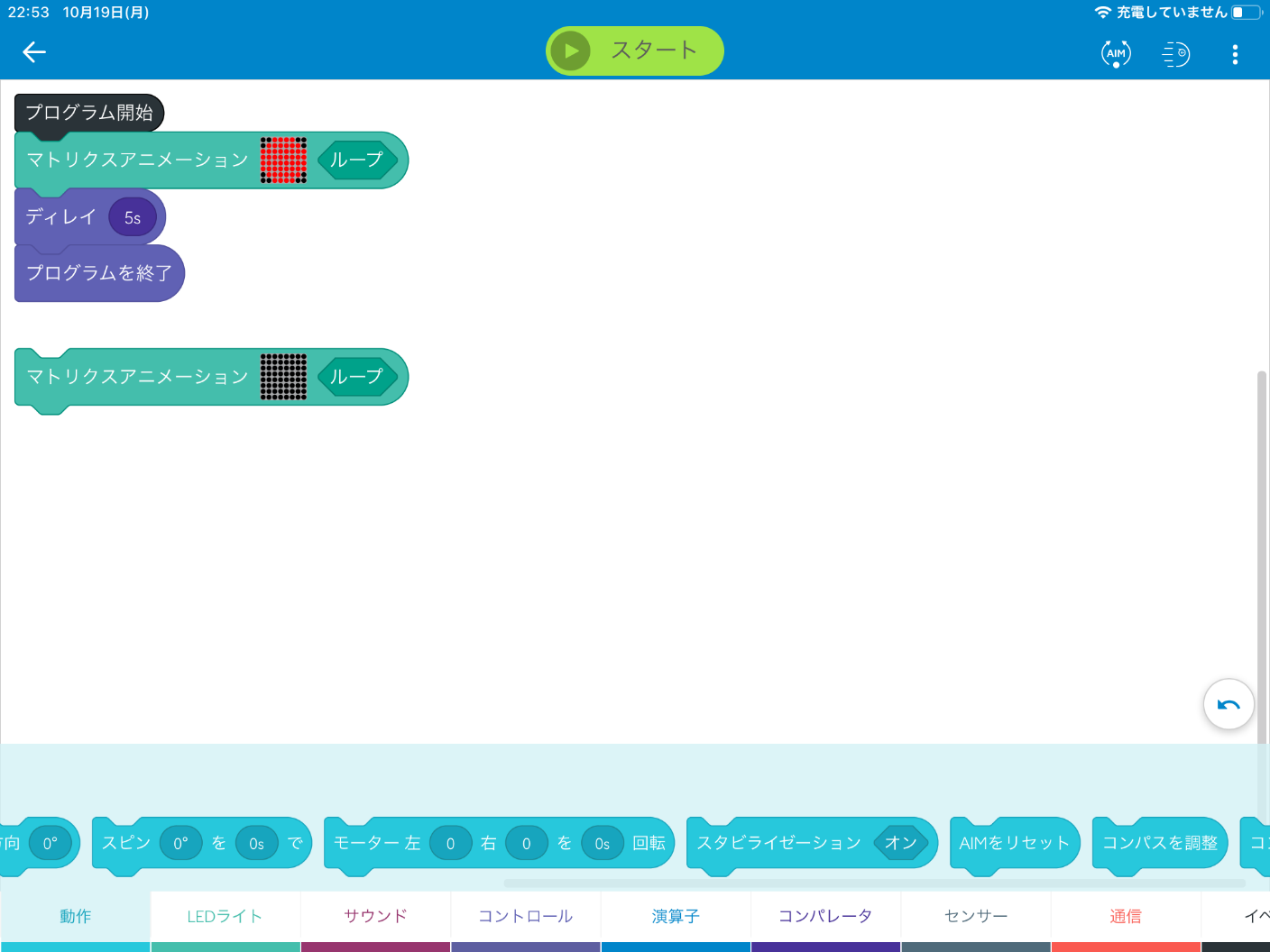 みんなで仲良く　プログラミングを楽しんでロボットプログラマーになれましたか？